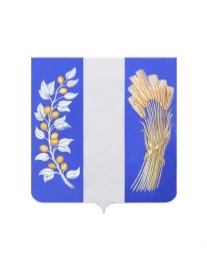 РЕСПУБЛИКА БУРЯТИЯ                                                                     МУНИЦИПАЛЬНОЕ КАЗЕННОЕ УЧРЕЖДЕНИЕ АДМИНИСТРАЦИЯ МУНИЦИПАЛЬНОГО ОБРАЗОВАНИЯ                                              «БИЧУРСКИЙ РАЙОН»             ПОСТАНОВЛЕНИЕот «18» мая          2021 года                                                                          № 222«Об утверждении Порядка предоставления финансовой поддержки субъектам малого и среднего предпринимательства, осуществляющим деятельность на территории муниципального образования «Бичурский район» из средств бюджета муниципального образования «Бичурский район»	В целях предоставления грантовой поддержки субъектам малого и среднего предпринимательства для развития собственного дела, в рамках исполнения мероприятий постановления Администрации МО «Бичурский район» от 10 декабря 2014 года №75 «Об утверждении муниципальной программы «Развитие малого и среднего предпринимательства в муниципальном образовании «Бичурский район»  на 2015-2017 годы  и на период до 2024 года, руководствуясь Федеральным законом от 24 июля 2007 года N 209-ФЗ «О развитии малого и среднего предпринимательства в Российской Федерации», статьей 78 Бюджетного кодекса Российской Федерации, постановлением Правительства Российской Федерации от 18.09.2020г №1492 «Об общих требованиях к нормативным правовым актам, муниципальным правовым актам, регулирующим предоставление субсидий, в том числе грантов в форме субсидий, юридическим лицам, индивидуальным предпринимателям, а также физическим лицам - производителям товаров, работ, услуг», решением Совета депутатов муниципального образования «Бичурский район» от 29.12.2020 г. № 234 «О внесении изменений в решение  Совета депутатов муниципального образования «Бичурский район» «О бюджете Муниципального образования «Бичурский район» на 2021 год  и плановый период 2022 и 2023 годов»,  МКУ Администрация МО «Бичурский район»  п о с т а н о в л я е т:          1. Утвердить:1.1 Порядок предоставления финансовой поддержки субъектам малого и среднего предпринимательства, осуществляющим деятельность на территории муниципального образования «Бичурский район» согласно приложению № 1 к настоящему постановлению.1.2 Состав комиссии по проведению конкурсного отбора в целях предоставления муниципальной поддержки субъектам малого и среднего предпринимательства для организации собственного дела (далее - комиссия) согласно приложению № 2 к настоящему постановлению.	2. Ответственным за реализацию Порядка предоставления финансовой поддержки субъектам малого и среднего предпринимательства, осуществляющим деятельность на территории муниципального образования  «Бичурский район» определить Комитет экономического развития МКУ Администрация МО «Бичурский район». 	3. Опубликовать настоящее постановление на информационном стенде МКУ Администрация МО «Бичурский район»  и разместить на официальном сайте муниципального образования «Бичурский район»  в сети Интернет. 4. Настоящее постановление вступает в силу со дня его официального опубликования.5. Контроль за исполнением настоящего постановления возложить на заместителя МКУ Администрация МО «Бичурский район» по финансово-экономическим вопросам Савельеву М.П.Глава МО «Бичурский район»                                                        В.В. Смолин___________________________________________________________________ Проект представлен сектором развития предпринимательства и потребительского рынка Комитета экономического развития МКУ Администрация МО «Бичурский район»исп. Пантелеева О.П. тел. 83013341758Приложение № 1 к постановлению  МКУ Администрация                                                   муниципального образования «Бичурский район»«Об утверждении Порядка предоставления государственной поддержки субъектам малого и среднего предпринимательства, осуществляющим деятельность на территории муниципального образования  «Бичурский район» от  «18» мая  2021 г. № 222Порядок предоставления государственной поддержки субъектам малого и среднего предпринимательства, осуществляющим деятельность на территории муниципального образования «Бичурский район»1. Общие положения1.1.  Поддержка субъектов малого и среднего предпринимательства и организаций, образующих инфраструктуру поддержки субъектов малого и среднего предпринимательства (далее субъекты МСП), осуществляется в соответствии с требованиями Федерального закона от 24 июля 2007 года № 209-ФЗ «О развитии малого и среднего предпринимательства в Российской Федерации» и в рамках исполнения мероприятий постановления Администрации МО «Бичурский район» от 10 декабря 2014 года №75 «Об утверждении муниципальной программы «Развитие малого и среднего предпринимательства в муниципальном образовании «Бичурский район»  на 2015-2017 годы  и на период до 2024 года».Настоящий порядок оказания поддержки субъектам малого и среднего предпринимательства и организациям, образующим инфраструктуру поддержки субъектов малого и среднего предпринимательства (далее - Порядок), распространяется на субъекты МСП и организации инфраструктуры, зарегистрированные и осуществляющие деятельность на территории Бичурского района.  1.2. Приоритетными видами деятельности субъектов МСП являются:  обрабатывающие производства; сельское хозяйство; туристическая деятельность; народно-художественные промыслы, ремесленная деятельность;бытовое обслуживание; общественное питание; оказание жилищно-коммунальных услуг; оказание транспортных услуг; пассажироперевозки; строительство; услуги по техническому обслуживанию и ремонту автотранспортных средств; социальное предпринимательство.1.3. Поддержка субъектов МСП и организаций инфраструктуры оказывается путем выделения грантов победителям конкурсного отбора из средств бюджета МО «Бичурский район».   1.4. Информация о проведении конкурсного отбора в форме извещения о проведении конкурса размещается на официальном сайте муниципального образования  «Бичурский район»  (http://egov-buryatia.ru/bichura/) (далее - официальный сайт).Информация об участниках конкурса и его результатах (в том числе о получателях грантов, определенных по результатам отбора), рейтинг и (или) оценки по критериям отбора, размер предоставляемых грантов размещается на официальном сайте в форме протокола заседания комиссии по проведению отбора в целях предоставления грантовой поддержки субъектам малого и среднего предпринимательства для развития собственного дела не позднее 15 рабочего дня после заседания комиссии.1.5. Грантовая поддержка предоставляется в соответствие с бюджетной росписью главного распорядителя бюджетных средств МКУ Администрация МО «Бичурский район» (далее-Администрация), в пределах бюджетных ассигнований, предусмотренных на эти цели в бюджете МО «Бичурский район».  1.6. Размер грантовой поддержки составляет не более 85% (восьмидесяти пяти процентов) от общей суммы целевых расходов и не может превышать 400 000 (четыреста тысяч) рублей на одного получателя.2. Цели и задачи отбора2.1. Целями отбора являются:2.1.1. Создание благоприятных условий для ускоренного развития субъектов малого предпринимательства в  МО «Бичурский район»;2.1.2. Обеспечение занятости населения, стимулирование граждан к осуществлению самостоятельной предпринимательской деятельности;2.1.3. Повышение предпринимательской активности субъектов малого бизнеса через поддержку их инициатив в предпринимательской сфере.2.2. Основными задачами отбора являются:2.2.1. Утверждение социальной значимости и важности предпринимательской деятельности для социально-экономических отношений в МО «Бичурский район»;2.2.2. Стимулирование предпринимательской и инвестиционной активности в сфере малого предпринимательства и обеспечение победителей отбора финансовыми ресурсами;2.2.3. Увеличение объема отгруженных товаров собственного производства, выполненных работ, оказанных услуг организациями малого предпринимательства;2.2.4. Создание рабочих мест, легализация заработной платы.3. Участники отбора3.1. Участниками отбора на предоставления грантовой поддержки субъектам малого предпринимательства для организации собственного дела (далее - грант) могут быть субъекты малого и среднего предпринимательства, зарегистрированные и осуществляющие предпринимательскую деятельность  на территории  МО «Бичурский район»  (юридические лица, индивидуальные предприниматели, крестьянские (фермерские) хозяйства, потребительские кооперативы относящиеся к категории субъектов малого и среднего предпринимательства в соответствии с условиями ст. 4 Федерального закона N 209-ФЗ от 24.07.2007 г. «О развитии малого и среднего предпринимательства в Российской Федерации»).3.2. Требования к участникам отбора, которым должен соответствовать участник отбора на 1-е число месяца, предшествующего месяцу, в котором планируется проведение отбора, или иную дату, определенную правовым актом. Не допускаются к участию в отборе претенденты:- являющиеся иностранным юридическим лицом, а также российским юридическим лицом, в уставном (складочном) капитале которого доля участия иностранных юридических лиц, местом регистрации которых является государство (территория), включенное в утверждаемый Министерством финансов Российской Федерации перечень государств и территорий, предоставляющих льготный налоговый режим налогообложения и (или) не предусматривающих раскрытия и предоставления информации при проведении финансовых операций (офшорные зоны), в совокупности превышает 50 процентов;- получившие в текущем финансовом году или на дату, определенную правовым актом, средства из бюджета бюджетной системы Российской Федерации, из которого планируется предоставление гранта, в соответствии с иными правовыми актами на цели, установленные правовым актом;- имеющие на дату, определенную правовым актом, просроченную задолженность по возврату в бюджет бюджетной системы Российской Федерации, из которого планируется предоставление гранта в соответствии с правовым актом, субсидий, бюджетных инвестиций, предоставленных в том числе в соответствии с иными правовыми актами, и в случае, если такое требование предусмотрено правовым актом, иной просроченной задолженности перед бюджетом бюджетной системы Российской Федерации, из которого планируется предоставление гранта в соответствии с правовым актом;- имеющие неисполненную обязанность по уплате налогов, сборов, страховых взносов, пеней, штрафов и процентов, подлежащих уплате в соответствии с законодательством Российской Федерации о налогах и сборах, на дату, определенную правовым актом;- участник отбора, являющийся юридическим лицом, на дату, определенную правовым актом, не должен находиться в процессе ликвидации, реорганизации, в отношении него не введена процедура банкротства, деятельность участника отбора не должна быть приостановлена в порядке, предусмотренном законодательством Российской Федерации, а участник отбора, являющийся индивидуальным предпринимателем, не должен прекратить деятельность в качестве индивидуального предпринимателя.4. Организаторы отбора4.1. Уполномоченным органом по проведению отбора является Комитет экономического развития МКУ Администрация МО «Бичурский район»  (далее - уполномоченный орган).4.1.1. Уполномоченный орган выполняет следующие функции:- размещает в средствах массовой информации или на официальном сайте МО «Бичурский район» сообщение о проведении конкурса, сообщение об итогах конкурсного отбора;- регистрирует заявки на прохождение конкурсного отбора по мере их поступления;- оформляет подведение итогов конкурсного отбора на основании решения комиссии;- осуществляет подготовку проектов соглашений между главным  распорядителем  бюджетных средств МКУ Администрация МО «Бичурский район» и юридическим лицом (за исключением государственных (муниципальных) учреждений), индивидуальным предпринимателем о предоставлении субсидии из бюджета  МО «Бичурский район» в целях финансового обеспечения затрат в связи с производством товаров, выполнением работ, оказанием услуг на представление грантов. По итогам конкурсного отбора заключается Соглашение о предоставлении финансовой поддержки субъектам малого и среднего предпринимательства, осуществляющим деятельность на территории муниципального образования  «Бичурский район» по форме согласно приложению №3 к настоящему Порядку   (далее - Соглашение);- осуществляет совместно с МУ Финансовое управление МКУ Администрация МО «Бичурский район» перечисление грантов, а также контроль исполнения условий Соглашений и целевого использования бюджетных средств. 4.2.  Порядок организации своей работы Комиссия определяет самостоятельно. 4.2.1. Комиссия выполняет следующие функции:- проверяет полученную от участников документацию на соответствие требованиям настоящего Положения;- запрашивает от участников отбора пояснения по представленным документам;- принимает решение об отказе участия в отборе по основаниям, предусмотренным пунктом 3.2. настоящего Положения, уведомляет о принятом решении участника отбора в течение 3 дней со дня рассмотрения заявки;- определяет победителей отбора на предоставление грантов;- принимает и рассматривает апелляции по итогам отбора.5. Этапы проведения отбора5.1. Отбор проводится по следующим этапам:5.1.1. информирование о начале отбора;5.1.2. прием заявок на участие в отборе;5.1.3. отбор заявок, голосование членов комиссии и определение итогов отбора;5.1.5. заключение Соглашений с победителями отбора.6. Условия проведения отбора6.1. Датой открытия отбора является дата публикации извещения о проведении отбора на официальном сайте МО «Бичурский район» http://egov-buryatia.ru/bichura/. Прием и регистрация заявок на участие в отборе осуществляется уполномоченным органом в течение 14-ти дней со дня следующего за днем опубликования извещения о проведении конкурсного отбора по адресу: 671360 Республика Бурятия, Бичурский район, с. Бичура, ул. Советская, 43, кабинет 310. 6.2. Полный пакет документов может быть получен заинтересованными лицами по адресу уполномоченного органа 671360 Республика Бурятия, Бичурский район, с. Бичура, ул. Советская, 43, кабинет 310, или на официальном сайте МО «Бичурский район» http://egov-buryatia.ru/bichura/ 6.3. Со дня начала приема заявок и до даты окончания приема заявок участники отбора представляют следующий пакет документов в уполномоченный орган:6.3.1 Заявление на предоставление грантовой поддержки для субъектов малого и среднего предпринимательства по форме согласно приложению № 1 к настоящему Порядку;6.3.2. Технико-экономическое обоснование бизнес - проекта (бизнес-план), обоснование инвестиций;6.3.3. Перечень документов согласно приложению № 2  к настоящему Порядку. 6.3.4. Дополнительные документы, имеющие отношение к проекту, по усмотрению участника отбора (презентационные материалы, макеты, фотографии, образцы и др.).6.4. Требования к заявкам на участие в отборе:6.4.1. Копии документов, входящих в состав заявки на участие в отборе, должны быть заверены подписью и печатью участника отбора (при наличии);6.4.2  Согласие на обработку персональных данных;6.4.3. Издержки, понесенные участниками отбора в процессе подготовки документации, не компенсируются.6.4.4. Заявки, поданные после окончания срока их приема, не регистрируются и не рассматриваются.6.4.5. Ответственность за достоверность предоставленных сведений возлагается на участников отбора.6.5. Представленные заявки на участие в отборе рассматриваются комиссией не позднее 15 рабочих дней со дня окончания приема документов. По результатам рассмотрения заявок на участие в отборе на соответствие требованиям настоящего положения, комиссия:6.5.1. Принимает решение о допуске заявителя к участию в отборе или об отказе в участии в отборе;6.5.2. Приглашает участников отбора на заседание комиссии для представления бизнес-плана;6.5.3. Готовит материалы на рассмотрение комиссии, инициирует заседание комиссии для определения победителей отбора, которая подводит итоги отбора.6.6. Порядок отзыва заявок и порядок внесения изменений в заявку на участие в конкурсном отборе: 6.6.1. Участник вправе изменить или отозвать свою заявку на участие в конкурсном отборе до истечения срока подачи заявок. 6.6.2. Отзыв заявок осуществляется на основании письменного уведомления участника об отзыве своей заявки. 6.6.3. Изменение и отзыв являются действительными, если они получены до истечения срока приема заявок и подписаны уполномоченным на то лицом. Регистрация изменений и уведомлений об отзыве заявки производится в том же порядке, что и регистрация заявки.6.7. Размещение результатов отбора осуществляется уполномоченным органом на официальном сайте МО «Бичурский район» http://egov-buryatia.ru/bichura/ в течение 14-ти дней следующего за днем определения победителя отбора. 6.8.  Разъяснения конкурсной документации: 6.8.1. Любой участник вправе направить в письменной форме в уполномоченный орган запрос о разъяснении положений конкурсной документации.6.8.2. Запросы о разъяснении положений конкурсной документации, поступившие позднее, чем за пять календарных дней до дня окончания срока приема заявок на участие в конкурсе, не рассматриваются. 6.8.3. В течение трех рабочих дней со дня поступления вышеуказанного запроса уполномоченным органом в письменном виде направляются разъяснения положений конкурсной документации участнику, направившему запрос о разъяснении положений конкурсной документации.7. Условия и критерии оценки заявок на участие в отборе7.1. При определении участников отбора учитываются следующие критерии оценки:- соответствие приоритетным видам деятельности на территории МО «Бичурский район»:1) обрабатывающие производства;2) сельское хозяйство;3) туристическая деятельность;4) народно-художественные промыслы, ремесленная деятельность;5) бытовое обслуживание;6) общественное питание;7) оказание жилищно-коммунальных услуг;8) пассажирские перевозки;9) строительство;10) услуги по техническому обслуживанию и ремонту автотранспортных средств;11) социальное предпринимательство.- востребованность результатов деятельности по проекту;- сохранение действующих и создание новых рабочих мест на период не менее 1 года со дня получения поддержки;- реальность исполнения (возможность практической реализации) проекта и наличие перспектив дальнейшего развития проекта;- актуальность и новизна представленной идеи (проекта);- реализация заявленных проектов не менее двух лет деятельности после осуществления финансирования.12) розничная торговля печатной продукцией.7.2. Оценка участников отбора осуществляется по следующим критериям оценок проектов с использованием балльной системы оценок по каждому критерию отдельно:7.2.1. от 1 до 10 баллов - реальность исполнения, актуальность и новизна представленной идеи (проекта);7.2.2. от 1 до 10 баллов - востребованность результатов деятельности по проекту;7.2.3. Сфера реализации проекта по приоритетным видам деятельности:- 3 балла - туристическая деятельность,- 2 балла - сельское хозяйство,- 3 балла - народные промыслы,- 3 балла - обрабатывающие производства,- 1 балл - бытовое обслуживание,- 1 балл - общественное питание,- 1 балл - оказание жилищно-коммунальных услуг,- 2 балла - оказание транспортных услуг,- 3 балла - строительство,- 3 балла - социальное предпринимательство,- 3 балла - ремесленная деятельность,- 1 балл - услуги по техническому обслуживанию и ремонту автотранспортной средств.7.2.4. Увеличение средней численности работников в течение срока осуществления деятельности:- увеличение средней численности работников от одного до трех человек включительно  - 1  балл;- увеличение средней численности работников от трех до семи человек включительно - 2 балла;- увеличение средней численности работников свыше восьми -3 балла.8. Требования к проектам8.1. Проект должен предусматривать расходование средств грантовой поддержки на финансирование следующих целевых расходов, связанных с началом предпринимательской деятельности:8.1.1. Строительство объекта.8.1.2. Приобретение основных средств (в том числе при заключении договора коммерческой концессии) и нематериальных активов.8.2. Проект должен предусматривать софинансирование расходов, указанных в пункте 8.1. заявителем на реализацию проекта в размере не менее 15 процентов от размера грантовой поддержки.9. Подведение итогов отбора9.1. Основанием для отказа получателю гранта в предоставлении гранта является:- несоответствие представленных участником отбора документов требованиям к документам или непредставление (предоставление не в полном объеме) документов в соответствии с пунктом 6.3. настоящего Порядка;- недостоверность информации, содержащейся в документах, представленных участником конкурсного отбора;- в случае если участник отбора зарегистрирован за пределами МО «Бичурский район».	9.2. Оценка заявок определяется по критериям согласно п. 7 настоящего порядка каждым членом  Комиссии  индивидуально. Общая оценка по каждому участнику определяется путем суммирования баллов по каждому критерию выставленных всеми членами Комиссии.9.3. Победителями отбора признаются участники, допущенные к отбору, и признанные комиссией экономически эффективными, а также набравшие по решению членов комиссии суммарно не менее 70 баллов.9.4. Решение комиссии принимается простым большинством голосов. При равенстве голосов принимается решение, за которое проголосовал председатель комиссии.9.5. Решение комиссии оформляется протоколом, который подписывается председателем, секретарем и членами комиссии.9.6. На основании заключения комиссии победителю присуждается один грант - не более 400 (четыреста) тыс. рублей каждый для одного субъекта малого предпринимательства, финансируемый из бюджета МО «Бичурский район»  в рамках реализации муниципальной программы  «Развитие малого и среднего предпринимательства в муниципальном образовании «Бичурский район»  на 2015-2017 годы и на период до 2024 года, утвержденной постановлением  Администрации МО «Бичурский район» от 10 декабря 2014 года №75.10. Порядок выплаты грантов10.1. В течение трех рабочих дней со дня принятия решения комиссии о победителях конкурсного отбора, на основании протокола комиссии, между главным распорядителем средств местного бюджета и юридическим лицом, индивидуальным предпринимателем  - победителем отбора  заключается Соглашение.  10.3. В случае если по истечении установленного срока на заключение Соглашения он не был подписан со стороны победителя отбора, обязательства Главного распорядителя средств перед данным лицом аннулируются.10.4. Выплата грантов производится в форме субсидии разово. Субсидии перечисляются победителям отбора после подписания соответствующего Соглашения, в срок не позднее 30 рабочих дней, на расчетные счета:10.4.1. индивидуальным предпринимателям, юридическим лицам, за исключением бюджетных (автономных) учреждений:- в случае если грант подлежит в соответствии с бюджетным законодательством Российской Федерации казначейскому сопровождению, открытые территориальным органам Федерального казначейства в учреждении Центрального банка Российской Федерации для учета средств юридических лиц, не являющихся участниками бюджетного процесса;- в случае если грант не подлежит в соответствии с бюджетным законодательством Российской Федерации казначейскому сопровождению, открытые получателям грантов в российских кредитных организациях.10.5. Гранты предоставляются на безвозмездной и безвозвратной основе.10.6. Получатель гранта обязан использовать грант исключительно по целевому назначению в соответствии с Соглашением, заключенным с Главным распорядителем средств.10.7. Главный распорядитель и орган муниципального финансового контроля проводят обязательную проверку соблюдения Получателями субсидий условий, целей и порядка предоставления субсидий.В целях осуществления проверки в условия Соглашения включается согласие Получателя субсидии на осуществление такой проверки.11. Мониторинг за ходом реализации бизнес-планов и требования к отчетности11.1. Получатели гранта не позднее 2 месяцев со дня получения гранта представляют Уполномоченному органу отчет об использовании гранта в сроки и по форме, определенной Соглашением.В случае если получатель гранта не имеет возможности предоставить информацию о ходе использования гранта, в соответствии с условиями Соглашения в установленный срок, между ним и Главным распорядителем средств заключается дополнительное соглашение и продлении срока предоставления вышеуказанной информации, после поступления от получателя письменного заявления.11.2. Уполномоченный орган:- ведет реестр субъектов малого и среднего предпринимательства - получателей поддержки;- уведомляет получателей грантов о выявлении фактов нецелевого использования гранта и необходимости возврата в этих случаях бюджетных средств.11.3. Получатели грантов при выявлении факта нецелевого использования гранта, нарушения условий и порядка предоставления гранта, а также в случае не достижения показателей результативности, установленных частью 12 Порядка, обязаны в течение 10 дней с момента получения уведомления возвратить полученные средства в местный бюджет МО «Бичурский район».11.4. Грантополучатель обязуется возвратить средства гранта в бюджет МО «Бичурский район»  в следующих случаях:- невыполнения грантополучателем обязательств по соблюдению сроков реализации бизнес-проекта, целевому использованию и освоению выделенных средств в течение одного календарного года с момента принятия решения о предоставлении гранта в соответствии с целями и в сроки, которые определены бизнес-проектом;- предоставление недостоверных сведений, содержащихся в документах, представленных для получения гранта;- невыполнение обязанности по предоставлению документов, подтверждающих полное и целевое использование средств гранта, в установленные Соглашением сроки;- ликвидация юридического лица, учредителем (соучредителем) которого выступал получатель гранта, или прекращение получателем гранта деятельности, в качестве индивидуального предпринимателя ранее предусмотренного в Соглашении  сроке;- фактическое неосуществление предпринимательской деятельности без ликвидации юридического лица, учредителем (соучредителем) которого являлся получатель гранта, без выхода получателя гранта из состава учредителей юридического лица или без прекращения получателем гранта деятельности в качестве индивидуального предпринимателя;- невыполнение обязанности по представлению документов, подтверждающих полное и целевое использование собственных денежных средств в размере не менее 15 процентов от размера гранта;- фактическое отсутствие основных средств, приобретенных (оплаченных) за счет средств гранта, и собственных средств в размере не менее 15 процентов от размера гранта.12. Показатели результативности12.1. После заключения Соглашения о предоставлении субсидии Получатель субсидии обязан обеспечить выполнение показателей результативности:- обеспечение софинансирования расходов за счет собственных средств на реализацию бизнес-проекта в размере не менее 15% от размера грантовой поддержки;- сохранение действующих и создание новых рабочих мест на период не менее одного года со дня получения поддержки;- реализация заявленных проектов не менее двух лет деятельности после заключения Соглашения.Приложение № 1
к Порядку предоставления финансовой поддержкисубъектам малого и среднего предпринимательства, осуществляющим деятельность на территории муниципального образования «Бичурский район»В комиссиюпо проведению отбора в целях предоставления грантовой поддержки субъектам малого и среднего предпринимательства  для организации собственного делаЗаявлениеюридического лица/индивидуального предпринимателяна предоставление грантовой поддержки     Настоящим  гарантирую  на период не менее одного года со дня получения грантовой  поддержки  обеспечить  сохранение  общего числа рабочих мест и создание новых рабочих мест.     Прошу  предоставить  грантовую поддержку и подтверждаю достоверность всей информации, предоставленной в заявке на участие в отборе.     Мне  разъяснено,  что  предоставление недостоверных сведений и (или) документов  влечет за собой отказ в предоставлении грантовой поддержки на любом этапе отбора или на стадии реализации проекта.__________________    _______________     _____________________________     (должность)          (подпись)                (Ф.И.О.)"_____" ____________ 20__ г.         м.п.-----------------------------------------------------------------------заполняется должностным лицом Уполномоченного органа, принявшим заявлениеДата регистрации заявления "_____" __________ 20__ г.Время регистрации заявления _______ час. _______ мин.Регистрационный номер __________________________________________________ ________________ __________________________________     (должность)          (подпись)                (Ф.И.О.)Приложение № 2
к Порядку предоставления финансовой поддержкисубъектам малого и среднего предпринимательства, осуществляющим деятельность на территории муниципального образования «Бичурский район»Перечень
документов для участия в отборе на предоставление грантовой поддержки субъектам малого и среднего предпринимательства  на создание и развитие собственного бизнесаТехнико-экономическое обоснование бизнес-проектаОсновной текст - 4 листа, формат А-4, шрифт 14 - Times New Roman, интервал - одинарный. Максимальное количество приложений - 10 листов, формат А-4.1. Описание проекта:- место размещения и участники проекта;- краткая характеристика отрасли деятельности;- сроки реализации проекта;- анализ спроса-предложения;- основные потребители продукции (услуг);- основные конкуренты;- обоснование региона размещения проекта с позиций конъюнктуры рынка.2. Направления целевого использования средств, заявленных к получению в отборе.3. Смета расходов.4. Календарный план помесячно.5. Ожидаемые результаты и сроки их получения.Примечание: * - указанные документы заявитель вправе представить по собственной инициативе. В случае непредставления таких документов Уполномоченный орган запрашивает соответствующие сведения на дату предоставления заявки, посредством осуществления межведомственного информационного взаимодействия в соответствии с законодательством.Приложение № 1 к постановлению  МКУ Администрация                                                   муниципального образования «Бичурский район»«Об утверждении Порядка предоставления государственной поддержки субъектам малого и среднего предпринимательства, осуществляющим деятельность на территории муниципального образования  «Бичурский район»                                                                                                    от  «18» мая  2021 г. № 222Состав
комиссии по проведению отбора в целях предоставления грантовой поддержки субъектам малого и среднего предпринимательства для организации собственного делаПредседатель комиссии: Смолин В.В. – глава МО «Бичурский район»;Заместитель председателя комиссии – Савельева М.П. заместитель руководителя по финансово-экономическим вопросам МКУ Администрация МО «Бичурский район»;Секретарь комиссии: Пантелеева О.П.- консультант сектора развития предпринимательства и потребительского рынка комитета экономического развития МКУ Администрация МО «Бичурский район». Члены комиссии:1. Митапов А.А. – заместитель руководителя по развитию инфраструктуры МКУ Администрация МО «Бичурский район»;2. Варфоломеева Л.И. – начальник МУ Финансовое управление Администрации МО «Бичурский район»;3. Ястребова Н.М. – заместитель председателя комитета экономического развития МКУ Администрация МО «Бичурский район»;4. Кондакова А.В. – начальник отдела развития АПК МКУ Администрация МО «Бичурский район»;5. Слепнев А.У. – председатель Совета депутатов МО «Бичурский район» (по согласованию).Приложение № 3
к Порядку предоставления государственной поддержкисубъектам малого и среднего предпринимательства, осуществляющим деятельность на территории муниципального образования «Бичурский район»Соглашение о предоставлении финансовой поддержки субъектам малого и среднего предпринимательства, осуществляющим деятельность на территории муниципального образования «Бичурский район»                                                с. Бичура                                                      (место заключения соглашения (договора))"__" __________ 20__ г.                                     N ______________________   (дата заключения                                                                                           (номер соглашения (договора))соглашения (договора))Муниципальное казенное учреждение Администрация муниципального образования «Бичурский район», которому как получателю средств бюджета МО «Бичурский район» доведены лимиты бюджетных обязательств на предоставление субсидии в соответствии со статьей 78 Бюджетного кодекса Российской Федерации (Собрание законодательства Российской Федерации, 1998, № 31, ст. 3823; 2000, № 32, ст. 3339; 2007, № 18, ст. 2117; 2010, № 40, ст. 4969; 2013, № 19, ст. 2331; № 27, ст. 3473; № 52, ст. 6983; 2014, № 43, ст. 5795;  2016, № 1, ст. 26; № 7, ст. 911; № 27, ст. 4278), именуемое в дальнейшем «Администрация», в лице главы МО «Бичурский район» __________________, действующего на основании  Устава, с одной стороны и ________________________________________________________,                                          (наименование юридического лица, фамилия, имя, отчество                      при наличии) индивидуального предпринимателя - производителя товаров, работ, услуг)именуемый в дальнейшем "Получатель", действующего на основании ________________________________________________________________________________________________________________________________, (реквизиты устава юридического лица, свидетельства о государственной  регистрации индивидуального предпринимателя, листа записи Единого   государственного реестра индивидуальных предпринимателей)  с  другой  стороны,  далее  именуемые "Стороны", в соответствии с Бюджетным кодексом   Российской   Федерации   (Собрание  законодательства  Российской Федерации,    1995,    N    31,    ст.   3823;   2016,   N   27, ст. 4279), ________________________________________________________________________________________________________________________________, (наименование порядка предоставления субсидии из местного бюджета  Получателю)утвержденными(ым) _________________________________________________________от "__" __________ 20__ г. N ___ (далее - Порядок предоставления субсидии), заключили настоящее Соглашение о нижеследующем.I. Предмет Соглашения    	1.1.   Предметом   настоящего  Соглашения  является  предоставление  изместного бюджета в 20__ году  субсидии:    	1.1.1.  В  целях финансового обеспечения затрат Получателя, связанных с_______________________________________________________ (далее - Субсидия)   производством (реализацией) товаров, выполнением работ, оказанием услуг.   	 1.1.2.  В целях реализации Получателем следующего проекта (мероприятия)    _______________________________________________________________    _____________________________________________________________.II. Финансовое обеспечение предоставления Субсидии2.1. Субсидия предоставляется в соответствии с лимитами бюджетных обязательств, доведенными МКУ Администрация МО «Бичурский район» как получателю средств из бюджета МО «Бичурский район» на цели, указанные в разделе I настоящего Соглашения.III. Условия и порядок предоставления Субсидии3.1. Субсидия предоставляется в соответствии с Порядком предоставления субсидии:3.1.1. На цели, указанные в разделе I настоящего Соглашения;3.1.2. При представлении Получателем в Администрацию документов, необходимых для предоставления Субсидии в соответствие с Приложением №1 к настоящему Соглашению, являющемуся неотъемлемой частью настоящего Соглашения;3.2. Запрещается приобретение за счет средств Субсидии иностранной валюты, за исключением операций, осуществляемых в соответствии с валютным законодательством Российской Федерации при закупке (поставке) высокотехнологичного импортного оборудования, сырья и комплектующих изделий, а также связанных с достижением целей предоставления этих средств иных операций, определенных Порядками предоставления субсидии.3.3. Субсидия предоставляется при условии соответствия получателей следующим требованиям:  3.3.1 отсутствие на первое число месяца, предшествующего месяцу заключения соглашения, неисполненной   обязанности по уплате  налогов, сборов, страховых взносов, пеней и иных платежей, подлежащих уплате  в соответствии с законодательством Российской Федерации  о налогах и   сборах;     3.4. Перечисление Субсидии осуществляется на счет Получателя, открытый  в ________________________________________________________________, (наименование учреждения Центрального банка Российской Федерацииили кредитной  организации)IV. Взаимодействие Сторон4.1. Администрация обязуется:4.1.1. Обеспечить предоставление Субсидии в соответствии с разделом III настоящего Соглашения;4.1.2. Осуществлять проверку представляемых Получателем документов, указанных в пункте 3.1.2, настоящего Соглашения, в том числе на соответствие их Порядку предоставления субсидии;4.1.3. Обеспечивать перечисление Субсидии на счет Получателя, указанный в соответствии с пунктом 3.4. настоящего Соглашения;4.1.4. Устанавливать показатели результативности в приложении № 2 к настоящему Соглашению, являющемуся неотъемлемой частью настоящего Соглашения;4.1.5. Осуществлять контроль за соблюдением Получателем порядка, целей и условий предоставления Субсидии, установленных настоящим Соглашением, в том числе в части достоверности представляемых Получателем в соответствии с настоящим Соглашением сведений, путем проведения плановых и (или) внеплановых проверок на основании документов, представленных Получателем.4.1.6. В случае установления Администрацией, органом муниципального финансового контроля МО «Бичурский район» информации о факте(ах) нарушения Получателем порядка, целей и условий предоставления Субсидии, предусмотренных Порядком предоставления субсидии и настоящим Соглашением, в том числе указания в документах, представленных Получателем в соответствии с настоящим Соглашением, недостоверных сведений, направлять Получателю требование об обеспечении возврата Субсидии в бюджет МО «Бичурский район» в размере и в сроки, определенные в указанном требовании;4.1.7. Рассматривать предложения, документы и иную информацию, направленную Получателем в сроки, установленные Порядком предоставления субсидии и уведомлять Получателя о принятом решении (при необходимости).4.2. Администрация имеет право:4.2.1.  Принимать решение об изменении условий настоящего Соглашения об уменьшение размера   Субсидии,   а  также  увеличение  размера  Субсидии  при  наличии неиспользованных  лимитов  бюджетных  обязательств,  указанных в пункте 2.1 настоящего Соглашения;4.2.2. Запрашивать у Получателя документы и информацию, необходимые для осуществления контроля за соблюдением Получателем порядка, целей и условий предоставления Субсидии, установленных Порядком предоставления субсидии и настоящим Соглашением, в соответствии с пунктом 4.1.5 настоящего Соглашения.4.2.3.   Осуществлять   иные   права   в   соответствии   с   бюджетным законодательством  Российской  Федерации,  Республики  Бурятия  и Порядками предоставления субсидии.4.3. Получатель обязуется:4.3.1. Представлять в Администрацию документы, установленные пунктом 3.1.2, настоящего Соглашения;4.3.3. Представлять в Администрацию отчет о достижении значений показателей результативности в соответствии с пунктом 4.1.4. настоящего Соглашения в сроки установленные Порядком предоставления субсидий. 4.3.4. Направлять по запросу Администрации документы и информацию, необходимые для осуществления контроля за соблюдением порядка, целей и условий предоставления Субсидии в соответствии с пунктом 4.2.2 настоящего Соглашения, в течение 10 рабочих дней со дня получения указанного запроса;4.3.5. В случае получения от Администрации требования в соответствии с пунктом 4.1.6 настоящего Соглашения:4.3.5.1.Устранять факт(ы) нарушения порядка, целей и условий предоставления Субсидии в сроки, определенные в указанном требовании;4.3.5.2. Возвратить в бюджет МО «Бичурский район» Субсидию в размере и в сроки, определенные в указанном требовании;4.3.6. Обеспечивать полноту и достоверность сведений, представляемых в Администрацию в соответствии с настоящим Соглашением.4.4. Получатель вправе:4.4.1.Направлять в Администрацию предложения  о  внесении  изменений  в  настоящее Соглашение, в том числе в случае  установления необходимости изменения размера Субсидии с приложением информации,    содержащей   финансово-экономическое   обоснование   данного изменения. 4.4.2. Обращаться в Администрацию в целях получения разъяснений в связи с исполнением настоящего Соглашения.V. Ответственность СторонВ случае неисполнения или ненадлежащего исполнения своих обязательств по настоящему Соглашению Стороны несут ответственность в соответствии с законодательством Российской Федерации.VI. Заключительные положения6.1. Споры, возникающие между Сторонами в связи с исполнением настоящего Соглашения, решаются ими, по возможности, путем проведения переговоров с оформлением соответствующих протоколов или иных документов. При не достижении согласия споры между Сторонами решаются в судебном порядке.6.2. Настоящее Соглашение вступает в силу с даты его подписания лицами, имеющими право действовать от имени каждой из Сторон, но не ранее доведения лимитов бюджетных обязательств, указанных в пункте 2.1 настоящего Соглашения, и действует до полного исполнения Сторонами своих обязательств по настоящему Соглашению.6.3. Расторжение настоящего Соглашения возможно в случае:6.3.1. Прекращения ведения деятельности Получателя;6.3.2. Нарушения Получателем порядка, целей и условий предоставления Субсидии, установленных Порядком предоставления субсидии и настоящим Соглашением.6.4. Расторжение настоящего Соглашения в одностороннем порядке возможно в случае не достижения Получателем установленных настоящим Соглашением показателей результативности, установленных настоящим Соглашением.6.5. Настоящее Соглашение заключено Сторонами в форме бумажного документа в двух экземплярах, по одному экземпляру для каждой из Сторон.VII. Платежные реквизиты СторонVIII. Подписи СторонПриложение № 1к соглашению от "__" __________ 20__ г.о предоставлении государственной поддержки субъектам малого и среднего предпринимательства, осуществляющим деятельность на территории муниципального образования  «Бичурский район»ПЕРЕЧЕНЬДокументов, представляемых для получения Субсидии1. Заявление о предоставлении субсидии по форме согласно приложению № 1 к Порядку;2.  Копия свидетельства о постановке на налоговый учет (ИНН);3.  Реквизиты лицевого счета, открытого в кредитном учреждении;4. Справка налогового органа, подтверждающая отсутствие просроченной задолженности по налоговым и иным обязательным платежам в бюджетную систему Российской Федерации, выданная в срок не позднее одного месяца до даты представления заявления на участие в отборе.
Приложение № 2к соглашению от "__" __________ 20__ г.о предоставлении государственной поддержки субъектам малого и среднего предпринимательства, осуществляющим деятельность на территории муниципального образования  «Бичурский район»Отчет о показателях результативности____________________Подпись			расшифровка подписи1.Наименование (полное и сокращенное) юридического лица - претендента на участие в отборе2.Ф.И.О., должность руководителя или иного лица, (с указанием реквизитов документа, подтверждающего полномочия)3.Реквизиты уведомления о постановке на учет физического лица в налоговом органе (номер, дата выдачи уведомления, ОГРН/ОГРНИП)4.Юридический адрес5.Фактический адрес6.Виды деятельности (согласно выписке из ЕГРЮЛ/ЕГРИП, с указанием кодов ОКВЭД)7.Краткое описание вида деятельности, относящегося к реализации представляемого на отбор проекта8.Место реализации представленного на отбор проекта9.Контактные данные (номера телефонов (в том числе, телефон главного бухгалтера), номер факса, адрес электронной почты)10.Контактное лицо (Ф.И.О., должность, телефон)11.Банковские реквизиты (ИНН/КПП, наименование банка, корреспондентский счет банка, БИК, N расчетного счета)Участник отбораNНаименование документаСубъект малого предпринимательства1Заявление на предоставление грантовой поддержкиСубъект малого предпринимательства2Технико-экономическое обоснование бизнес - проекта (бизнес-план), обоснование инвестицийСубъект малого предпринимательства3Календарный план реализации проектаСубъект малого предпринимательства4Выписка из единого государственного реестра юридических лиц (если учредителем является юридическое лицо - дополнительно выписка по учредителю) или выписка из единого государственного реестра индивидуальных предпринимателей, выданная налоговым органом в срок не позднее одного месяца до даты представления заявления на участие в отборе *Субъект малого предпринимательства5Справка налогового органа, подтверждающая отсутствие просроченной задолженности по налоговым и иным обязательным платежам в бюджетную систему Российской Федерации, выданная в срок не позднее одного месяца до даты представления заявления на участие в отборе *Субъект малого предпринимательства6Справка о средней численности работников за период, прошедший со дня его государственной регистрации до дня подачи заявления на участие в отборе, заверенная подписью руководителя и печатью (для юридических лиц и индивидуальных предпринимателей - работодателей)Субъект малого предпринимательства7Справка о величине выручки от реализации товаров (работ, услуг) за период, прошедший со дня его государственной регистрации до дня подачи заявления на участие в отборе, заверенная подписью руководителя и печатьюСубъект малого предпринимательства8Справка о создании новых рабочих мест, либо сохранение общего количества рабочих мест на период не менее одного года со дня получения поддержкиСокращенное наименование 
МКУ Администрация МО «Бичурский район» Сокращенное наименование Получателя______________________________Муниципальное казенное учреждение Администрация муниципального образования «Бичурский район»ОГРН 1020300536190ОКТМО 81609415   Наименование получателя______________________________________________________________Место нахождения: Республика Бурятия, Бичурский район, село Бичура, ул.Советская, 43Место нахождения: ______________________________________________________________ИНН 0303005209КПП 030301001ИНН __________________________Платежные реквизиты:ОТДЕЛЕНИЕ-НБ РЕСПУБЛИКА БУРЯТИЯ Г.УЛАН-УДЭБИК    048142001Расчетный счет: 40101810600000010002УФК по РБ Лицевой счет 04023014710Платежные реквизиты:Банк__________________________БИК__________________________Корреспондентский счет:_______________________________Расчетный счет:_______________________________МКУ Администрация МО «Бичурский район»      Получатель субсидии __________________________________ ____________________/___________                                                              (подпись)                                        (ФИО)___________________ / _______________                       (подпись)                                        (ФИО)№ п/пНаименование показателя Значение показателя после заключения соглашения Значение показателя на отчетный период 1Сохранение действующих и создание новых рабочих мест на период не менее одного года со дня получения поддержки2Объём отгрузки продукции работ и услуг